ÖLÇÜM ARAÇLARI KİTAPÇIĞIKaranlık Üçlü ÖlçeğiŞimdi size katılabileceğiniz ya da karşı olabileceğiniz çeşitli ifadeler göstereceğiz. Sizden isteğimiz ilgili ifadelere ne ölçüde katıldığınızı ifadelerin sağında bulunan katılma derecelerini işaretleyerek bize bildirmeniz. İfadelerin doğru ya da yanlış yanıtları yok. Bu nedenle ricamız ne düşünüyorsanız samimi olarak ifade etmeniz.Büyük Beşli ÖlçeğiAsagıda, insanların kendilerini ve kisilik özelliklerini anlatmak için kullandıkları bazı ifadeler bulunmaktadır. Her bir ifadeyi okuyarak, size ne kadar uydugunu, uygun rakamı isaretleyerek belirtiniz. Örnegin “Yardımsever biriyim” ifadesi genel özelliklerinizi düsündügünüzde size bütünüyle uyuyorsa 5’ i, oldukça yardımseverim diyorsanız 4’ ü, biraz yardımseverim diyorsanız 3’ ü, pek yardımsever biri degilim diyorsanız 2’ yi ve hiç yardımsever birisi degilim diyorsanız 1’ i isaretlemeniz gerekir.Ortak İç Grup Kimliği ÖlçeğiAşağıda size Suriyeli mülteciler ile ilgili çeşitli ifadeler sunulmuştur. Sizden isteğimiz, ifadenin sağında bulunan katılma derecelerini kullanarak o ifadeye ne ölçüde katıldığınızı belirtmenizdir. İfadelerin doğru ya da yanlış yanıtları yoktur. Bu nedenle lütfen ne düşünüyorsanız samimi şekilde ifade ediniz. Şimdi lütfen aşağıdaki ifadelere ne ölçüde katıldığınızı belirtiniz.Sosyal Politikalara Destek ÖlçeğiTürk Vatandaşların Suriyeli Mülteciler Hakkında Önerilen Kurgusal Sosyal Politikalar ile ilgili DüşünceleriŞimdi size kurgusal (gerçek olmayan, araştırmacılar tarafından kaleme alınmış) 4 farklı sosyal politikaya katılma derecenizi soracağız. Lütfen size verilecek yasa önerisi özet metinlerini dikkatlice okuyarak cevaplayınız. Çıkarılması planlanan yasaların farklı komisyonlarca hazırlandığını düşünebilirsiniz. Bundan dolayı yasalar size birbiriyle çelişiyor gibi gelebilir. Bu yüzden her yasa önerisini kendi içerisinde değerlendiriniz, bir önceki yasaya atıf yaparak değerlendirme yapmayınız. Diğer sorularda da olduğu gibi bu soruların doğru ya da yanlış yanıtları yok. Önemli olan sizin ne düşündüğünüzü belirtmeniz. Hazırsanız lütfen yasayı okuyarak katılma derecenizi belirtiniz. 1Yabancı Kaynaklar Komisyonu Türkiye, Birleşmiş Milletler (BM), Ekonomik İşbirliği Teşkilatı (EİT-ECO) ve İktisadi İşbirliği ve Kalkınma Teşkilatı (OECD) gibi uluslararası kuruluşlara uzun süredir üyedir. Bu kuruluşlar üyelerine küresel çaptaki olaylarda kullanmak üzere farklı miktarlarda kaynak ayırmaktadır. Ancak yerel yasal düzensizlik nedeniyle bu kaynaklar hala Türkiye’ye aktarılamamıştır. Bundan dolayı 2020-2021 yasama yılında çıkarılacak bir yasada bu fonlardan gelecek maddi kaynağın Türkiye'de yaşayan Suriyeli mültecilere (a) doğrudan nakdi olarak; (b) sosyal yardım olarak dağıtılacağı kararlaştırılacaktır.- Birleşmiş Milletlerden gelecek maddi kaynağın Türkiye'de yaşayan Suriyeli mültecilere aktarılmasına yönelik çıkacak yasayı ne kadar desteklersiniz? Aşağıdaki sayı doğrusu üzerindeki ok işaretini sağa ya da sola kaydırarak gösteriniz (1 hiç desteklemem – 10 tamamen desteklerim).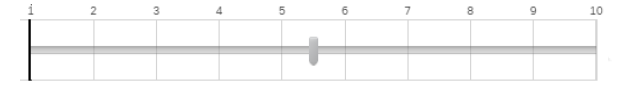 - Ekonomik İşbirliği Teşkilatı’ndan gelecek maddi kaynağın Türkiye'de yaşayan Suriyeli mültecilere aktarılmasına yönelik çıkacak yasayı ne kadar desteklersiniz? Aşağıdaki sayı doğrusu üzerindeki ok işaretini sağa ya da sola kaydırarak gösteriniz (1 hiç desteklemem – 10 tamamen desteklerim).- İktisadi İşbirliği ve Kalkınma Teşkilatı'ndan gelecek maddi kaynağın Türkiye'de yaşayan Suriyeli mültecilere aktarılmasına yönelik çıkacak yasayı ne kadar desteklersiniz? Aşağıdaki sayı doğrusu üzerindeki ok işaretini sağa ya da sola kaydırarak gösteriniz (1 hiç desteklemem – 10 tamamen desteklerim).2İçişleri Komisyonu Türkiye’de yaşayan Suriyeli mültecilerin nüfusunun artışıyla birlikte, mültecilere yönelik yasaları ve yasaların uygulanırlığını kontrol etmek oldukça zorlaşmıştır. Bazı bölgelerde bu zorakiyet, Suriyeli mülteciler ve Türkler arasında gerilime neden olmuştur. Bu gerilimi azaltmak için İçişleri Komisyonu üç farklı yasa tasarısı hazırlamıştır. Bunlardan ilki, bugüne kadar Suriyeli mültecilere aktarılan Ulusal veya Uluslararası yardımların mülteci olmayan Türklere aktarılmasını öngörmektedir. İkinci tasarı, Suriyeli mültecilerin iş yeri açma haklarının iptal edilmesi ve Türk bölge halkının Türk esnafından vergi vermeksizin (KDV ve ÖTV’siz alışverişi kapsamaktadır) alışveriş yapabilmesini öngörmektedir. Üçüncü tasarı ise Suriyeli mültecilerin ücretsiz sağlık hakkından yararlanmalarının iptal edilmesi ve Türk bölge halkının bölge hastanelerini (İl ve komşu il içinde bulunan Sağlık Bakanlığı’na bağlı tüm kamu hastaneleri ve özel hastaneler) hiçbir katılım payı ödemeden kullanabilmesini öngörmektedir.- Suriyeli mültecilere aktarılan Ulusal veya Uluslararası yardımların mülteci olmayan Türklere aktarılmasını öngören yasayı ne kadar desteklersiniz? Aşağıdaki sayı doğrusu üzerindeki ok işaretini sağa ya da sola kaydırarak gösteriniz (1 hiç desteklemem – 10 tamamen desteklerim).- Suriyeli mültecilerin Türkiye toprakları içerisinde iş yeri açma yetkilerinin iptalini ve yerli halkın bölge esnafından vergi vermeksizin (KDV ve ÖTV’siz alışverişi kapsamaktadır) alışveriş yapabilmesini öngören yasayı ne kadar desteklersiniz? Aşağıdaki sayı doğrusu üzerindeki ok işaretini sağa ya da sola kaydırarak gösteriniz (1 hiç desteklemem – 10 tamamen desteklerim).- Suriyeli mültecilerin sağlık hakkından yararlanabilmeleri için bir miktar ücret ödemelerini, aynı zamanda Türk yerel halkın bölge hastanelerini hiçbir katılım payı ödemeden kullanabilmesini öngören yasayı ne kadar desteklersiniz? Aşağıdaki sayı doğrusu üzerindeki ok işaretini sağa ya da sola kaydırarak gösteriniz (1 hiç desteklemem – 10 tamamen desteklerim).3Sanayi Ticaret ve Enerji Komisyonu Suriyeli mültecilerin elektrik kullanımı için yeterli maddi kaynağı sağlayamadığı görülmektedir. Bundan dolayı Sanayi, Ticaret ve Enerji Komisyonu Suriyeli mültecilere hayatlarını devam ettirebilecekleri ölçüde elektriğin ücretsiz sağlanması yönünde bir torba yasa hazırlamıştır. Bu yasaya göre Suriyeli mültecilere sağlanacak ücretsiz elektrik kayıtlı kullanıcıların elektrik faturalarına kayıp-kaçak kullanım bedeli olarak yansıtılacaktır. Komisyon, aynı torba yasa tasarısında, belediyelerin bütçelerinden Suriyeli mültecilere günlük bir miktar beyaz unlu ekmek dağıtılmasını ve Suriyeli mültecilerin kullanacakları telefon hatlarından özel tüketim vergisi alınmaması gerektiği yönünde görüş bildirmiştir. Bu yasaya göre belediyelerin kayıpları ekmeğe getirilecek belirli oranda bir zam ile giderilecektir. Özel tüketim vergisi muafiyeti nedeniyle ise meydana gelecek devlet kaybı için de Suriyeli mülteci olmayan cep telefonu kullanıcılarının özel tüketim vergilerinin arttırılacağı öngörülmüştür.- Suriyeli mülteci hanelere belirli oranda ücretsiz elektrik sağlanmasını, dağıtım şirketlerinin kaybının ise diğer kayıtlı elektrik kullanıcılarının faturalarına kayıp-kaçak bedeli olarak yansıtılmasını öngören yasayı ne kadar desteklersiniz? Aşağıdaki sayı doğrusu üzerindeki ok işaretini sağa ya da sola kaydırarak gösteriniz (1 hiç desteklemem – 10 tamamen desteklerim).- Yerel belediyelerce Suriyeli mülteci hanelere belirli miktarda beyaz unlu ekmek dağıtılmasını, bu bedelin ise ekmeğe getirilecek bir miktar zamdan karşılanmasını öngören yasayı ne kadar desteklersiniz? Aşağıdaki sayı doğrusu üzerindeki ok işaretini sağa ya da sola kaydırarak gösteriniz (1 hiç desteklemem – 10 tamamen desteklerim).- Suriyeli mültecilerin kullandıkları telefon hatlarından özel tüketim vergisinin kaldırılmasını, devlet vergi kaybının ise Suriyeli mülteci olmayan diğer kayıtlı cep telefonu hattı kullanıcılarına getirilecek özel tüketim vergisi artışından giderilmesini öngören yasayı ne kadar desteklersiniz? Aşağıdaki sayı doğrusu üzerindeki ok işaretini sağa ya da sola kaydırarak gösteriniz (1 hiç desteklemem – 10 tamamen desteklerim).Demografik Bilgi FormuŞimdi sizden aşağıdaki demografik bilgilerinize yönelik soruları yanıtlamanızı istiyoruz.1) Kaç yaşındasınız?2) Cinsiyetiniz nedir?		A)Erkek	B)Kadın	C)Diğer (belirtiniz):3) Mezun olduğunuz en yüksek eğitim nedir?A)İlkokul	B)Ortaokul	C)Lise		D)Önlisans	E)Lisans	F)Lisansüstü	G)Diğer(belirtiniz)4)Kendinizi aşağıdaki kimliklerden hangisi ile kimliklendiriyorsunuz?A)Türk		B)Kürt		C)Çerkez	D)Laz		E)Gürcü	F)Diğer(belirtiniz):5)Kendinizi sosyoekonomik olarak toplumun neresinde konumlandırıyorsunuz?A)Altında	B)Alt-ortasında	C)Ortasında	D)Orta-üstünde	E)Üstünde6)Bir ayda ortalama ne kadar para harcarsınız (barınma, beslenme vb. dahil bütün harcamalarınızı düşünün)?7)Hayatınızın büyük bölümü hangi yerleşim tipinde geçirdiniz?A)Köy		B)İlçe		C)İl 		D)Diğer(belirtiniz):Kesinlikle Katılmıyorum (1)Biraz Katılmıyorum (2)Ne Katılıyorum Ne Katılmıyorum 
(3)Biraz Katılıyorum (4)Kesinlikle Katılıyorum (5)1. Sırlarınızı anlatmak akıllıca değildir. 123452. İstediğimi elde etmek için akıllıca manipülasyon (kendi çıkarları doğrultusunda birilerini yada bir şeyleri yönlendirme) yapmaktan hoşlanırım. 123453. Her ne pahasına olursa olsun, önemli kişileri kendi tarafına çekmelisin. 123454. Başkalarıyla doğrudan çatışma yaşamaktan kaçının, çünkü bu kişiler ileride işinize yarayabilir. 123455. Daha sonra insanlara karşı kullanabileceğiniz bilgilerin izini kaybetmemek (bilgilerin kaydını tutmak) akıllıcadır. 123456. İnsanlardan intikam almak için doğru zamanı beklemelisiniz. 123457. İnsanların bilmesi gerekmeyen şeyleri onlardan saklamalısınız. 123458. Planlarınızın başkalarına değil, kendinize fayda sağlayacağından emin olun. 123459. Birçok insan manipüle edilebilir. 1234510.  İnsanlar beni doğal bir lider olarak görür.1234511.  İlgi odağı olmaktan nefret ederim.1234512.  Birçok grup aktivitesi bensiz sıkıcı olur.1234513.  Özel biri olduğumu biliyorum, çünkü herkes bana sürekli böyle söylüyor1234514.  Önemli kişilerle tanışmaktan hoşlanırım1234515.  Biri bana iltifat ederse mahcup olurum1234516.  Ünlü kişilerle mukayese edilmişliğim vardır1234517.  Ortalama biriyim1234518.  Hak ettiğim saygıyı görmekte ısrar ederim1234519.  Yetkililerden intikam almak hoşuma gider1234520.  Tehlikeli durumlardan kaçınırım1234521.  İntikam hızlı ve çirkin (bedeli ağır bir şekilde) olmalıdır1234522.  İnsanlar sıklıkla kontrolden çıktığımı söyler1234523.  Başkalarına karşı kaba olabildiğim doğrudur1234524.  Benimle uğraşanlar daima pişman olur1234525.  Yasa dışı işlere bulaşmaktan dolayı hiç sorun yaşamadım1234526.  Kaybedenlere sataşmaktan hoşlanırım1234527.  İstediğimi almak için her şeyi söylerim12345Hiç Katılmıyorum (1)Çok Az Katılıyorum (2)Biraz Katılıyorum (3)Oldukça Katılıyorum (4)Çok Fazla Katılıyorum (5)1-Konuşkan biriyim123452-Başkalarının hatasını bulmaya yatkınım123453-Bir işi tam yaparım123454-Karamsar, hüzünlü biriyim123455-Orijinal biriyim, yeni fikirler üretirim123456-İçine kapanık biriyim123457-Yardımseverim123458-Bazen dikkatsiz davranabiliyorum123459-Rahatım, strese girmem1234510-Pek çok şeyi merak ederim1234511-Enerji doluyum1234512-Başkaları ile ağız dalaşı (sözlü kavga) başlatırım1234513-Bir görevin (çalışma, ödev, iş) verilmesi için güvenilir biriyim1234514-Gergin olabilirim1234515-Zeki, derin düşünebilen biriyim1234516-Diğer insanları heveslendiririm1234517-Bağışlayıcıyım1234518-Dağınık biriyim, çok derli toplu biri değilim1234519-Endişeli biriyim1234520-Hayal gücüm kuvvetlidir1234521-Sessizim1234522-Başka insanların güvendiği biriyim1234523-Tembel olmaya eğilimliyim1234524-Duygusal olarak dengeliyim, kolay kolay mutsuz olmam1234525-Yaratıcıyım1234526-Çekingen değilim, girişkenim1234527-Başka insanlara karşı soğuk ve ilgisizim1234528-Bir işi bitirmeden, yarıda bırakmam1234529-Duygu durumum (modum) değişkendir1234530-Sanatsal ve estetik şeyler benim için önemlidir1234531-Bazen utangaç ve çekingenim1234532-Herkese karşı düşünceli ve saygılıyım1234533-Yaptığım şeyleri etkin, hakkını vererek, iyi yaparım1234534-Gergin durumlarda, ortamlarda sakin kalabilirim1234535-Rutin, tekdüze şeyleri yapmayı tercih ederim1234536-Dışadönük, sosyal biriyim1234537-Bazen diğer insanlara kaba davranırım1234538-Plan yapar ve bu planları uygularım1234539-Çabuk heyecanlanırım1234540-Fikirlerle oynamayı, benim için ne anlama geldikleri üzerinde düşünmeyi severim1234541-Sanata karşı pek ilgili değilim1234542-Başkaları ile yardımlaşmayı severim1234543-Dikkatim çabuk dağılır1234544-Sanat, müzik ve edebiyatla ilgiliyimdir12345Kesinlikle Katılmıyorum (1)Çok Az Katılıyorum (2)Orta Derecede Katılıyorum(3)Oldukça Katılıyorum (4)Tamamen Katılıyorum (5)1. Suriyeli mülteciler de dahil olmak üzere Türkiye'deki tüm grupların ortak bir kimlikleri olabileceğini düşünüyorum.123452. Suriyeli mülteciler de dahil, bence Türkiye'de yaşayan herkes aslında tek bir grubun parçasıdır.123453. Suriyeli mülteciler de dahil hepimizi farklı gruplar olarak değil "insan" olarak görüyorum.12345